Green Brook Township Public SchoolsGreen Brook, New Jersey 08812   Green Brook Middle SchoolOFFICE OF THE PRINCIPAL						(732) 968-1051       132 Jefferson AvenueMay 29, 2015Dear Parent/Guardian:To determine your child’s math placement for 6th grade, we are beginning our placement process.  In addition to teacher recommendation and classroom performance, the following criteria will be used in determining eligibility:Cognitive Abilities Test, Algebra Aptitude Assessment, and End of Year Achievement TestThe following are the dates of the assessments/tests:CogAt  - Administered on March 10thAlgebra Aptitude Assessment - June 9th (9:00 AM – 10:00 AM)End of Year Achievement Test – June 10th (9:00 AM – 10:30 AM)Make Ups will be scheduled at a later date.Please sign and return the attached permission form for participation by June 5th.If you have any questions, please do not hesitate to contact me.Sincerely,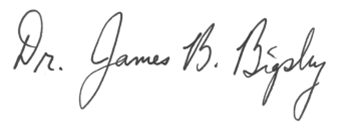 Dr. James B. Bigsby6th Grade Advanced Math ProgramPARENT/GUARDIAN: Please complete and return to your FIFTH GRADE teacher by Friday, June 5th.I would like my son/daughter __________________________ to participate in the Advanced Math process. _______________________________Parent/guardian name PRINTED_______________________________Parent/guardian signature